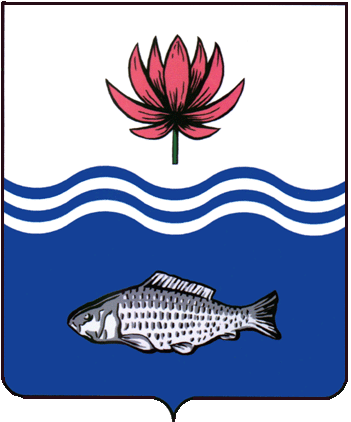 АДМИНИСТРАЦИЯ МУНИЦИПАЛЬНОГО ОБРАЗОВАНИЯ "ВОЛОДАРСКИЙ МУНИЦИПАЛЬНЫЙ РАЙОН АСТРАХАНСКОЙ ОБЛАСТИ"РАСПОРЯЖЕНИЕ 1. В соответствии со ст. 78.5 Бюджетного кодекса Российской Федерации и на основании распоряжения администрации муниципального образования «Володарский муниципальный район Астраханской области» 18.04.2024 № 599 «Об утверждении состава комиссии по рассмотрению документов, входящих в состав заявки, в целях участия в отборе и получении субсидий по отдельным направлениям поддержки сельскохозяйственного производства сельскохозяйственными товаропроизводителями, осуществляющим деятельность на территории Володарского района»     1.1 В целях реализации управлением сельского, рыбного хозяйства и перерабатывающей промышленности администрации муниципального образования «Володарский муниципальный район» полномочий по предоставлению юридическим лицам, индивидуальным предпринимателям, физическим лицам субсидий с использованием государственной интегрированной информационной системы управления общественными финансами «Электронный бюджет» наделить правом электронной подписи следующих уполномоченных лиц:   1.2. Возложить функции и обязанности по формированию сведений о предоставлении из бюджета муниципального образования субсидии, в том числе грантов в форме субсидий, юридическим лицам, индивидуальным предпринимателям, а также физическим лицам – производителям товаров, работ, услуг и наделить соответствующими правами и полномочиями следующих сотрудников:  1.3. Возложить функции и обязанности по формированию сведений о предоставлении из бюджета муниципального образования субсидии, в том числе грантов в форме субсидий, юридическим лицам, индивидуальным предпринимателям, а также физическим лицам – производителям товаров, работ, услуг и наделить соответствующими правами и полномочиями следующих сотрудников:    1.4. Возложить функции и обязанности по организации отбора получателей субсидий, в том числе грантов в форме субсидий, юридическим лицам, индивидуальным предпринимателям, а также физическим лицам – производителям товаров, работ, услуг (региональные, муниципальные организаторы отборов) и наделить соответствующими правами и полномочиями следующих сотрудников:   1.5. Возложить функции по утверждению протоколов, формируемых в процедурах отбора получателей субсидий, в том числе грантов в форме субсидий, юридическим лицам, индивидуальным предпринимателям, а также физическим лицам – производителям товаров, работ, услуг (председатель) (региональные, муниципальные организаторы отборов) и наделить соответствующими правами и полномочиями следующих сотрудников:       1.6. Возложить функции по утверждению протоколов, формируемых в процедурах отбора получателей субсидий, в том числе грантов в форме субсидий, юридическим лицам, индивидуальным предпринимателям, а также физическим лицам – производителям товаров, работ, услуг (члены комиссии) (региональные, муниципальные организаторы отборов) и наделить соответствующими правами и полномочиями следующих сотрудников:       1.7. Возложить функции по рассмотрению заявок участников отбора на получение субсидий, в том числе грантов в форме субсидий, юридическим лицам, индивидуальным предпринимателям, а также физическим лицам – производителям товаров, работ, услуг на предмет соответствия требованиям, установленным правилами предоставления субсидий (региональные, муниципальные организаторы отборов) и наделить соответствующими правами и полномочиями следующих сотрудников:    1.8. Указанным в настоящем приказе сотрудникам соблюдать требования соответствующих нормативных документов.          Назначенные сотрудники несут персональную ответственность за:сохранение в тайне конфиденциальной информации, ставшей им известной в процессе обмена информацией между Министерством и Участником;сохранение в тайне закрытых ключей электронной подписи и иной ключевой информации;соблюдение правил эксплуатации средств АРМ Участника и средств электронной подписи.    2. Сектору информационных технологий администрации муниципального образования «Володарский муниципальный район Астраханской области» (Петрухину А. М.) разместить настоящее постановление на   официальном сайте муниципального образования «Володарский муниципальный район Астраханской области» в информационно - телекоммуникационной сети «Интернет» (http://regionvol.ru/), 3. Настоящее распоряжение вступает в силу со дня его подписания.      4. Контроль по исполнению настоящего постановления возложить на начальника управления сельского, рыбного хозяйства и перерабатывающей промышленности администрации муниципального образования «Володарский муниципальный район» Джумамухамбетову И. В. И. о. главы муниципального образования «Володарский муниципальный районАстраханской области»                                                                      Д. В. Курьяновот 19.04.2024 г.          N 307-рО назначении ответственных лиц№п/пФ. И. О.Подразделение, должность1Джумамухамбетова Ильмира ВалитхановнаИ. о. начальника управления сельского, рыбного хозяйства и перерабатывающей промышленности администрации муниципального образования «Володарский муниципальный район Астраханской области»2Курбатов Валерий Михайловичзаместитель начальника управления сельского, рыбного хозяйства и перерабатывающей промышленности администрации муниципального образования «Володарский муниципальный район Астраханской области»3Кузнецова Валентина АлександровнаИ. о. главного специалиста4Назарова Марина БулатовнаЗаместитель начальника финансово-экономического управления5Горелышева Анна 
ЮрьевнаСтарший инспектор6Исалиева Мадина АсылбековнаСтарший инспектор7Джангалиев Салават НурлыганыновичСтарший инспектор правового отдела администрации муниципального образования «Володарский муниципальный район Астраханской области»№п/пФ. И. О.Подразделение, должность1Джумамухамбетова Ильмира ВалитхановнаИ. о. начальника управления сельского, рыбного хозяйства и перерабатывающей промышленности администрации муниципального образования «Володарский муниципальный район Астраханской области»2Курбатов Валерий Михайловичзаместитель начальника управления сельского, рыбного хозяйства и перерабатывающей промышленности администрации муниципального образования «Володарский муниципальный район Астраханской области»№п/пФ. И. О.Подразделение, должнось1Джумамухамбетова Ильмира ВалитхановнаИ. о. начальника управления сельского, рыбного хозяйства и перерабатывающей промышленности администрации муниципального образования «Володарский муниципальный район Астраханской области»2Курбатов Валерий Михайловичзаместитель начальника управления сельского, рыбного хозяйства и перерабатывающей промышленности администрации муниципального образования «Володарский муниципальный район Астраханской области»3Кузнецова Валентина АлександровнаИ. о. главного специалиста№п/пФ. И. О.Подразделение, должность1Джумамухамбетова Ильмира ВалитхановнаИ. о. начальника управления сельского, рыбного хозяйства и перерабатывающей промышленности администрации муниципального образования «Володарский муниципальный район Астраханской области»2Курбатов Валерий Михайловичзаместитель начальника управления сельского, рыбного хозяйства и перерабатывающей промышленности администрации муниципального образования «Володарский муниципальный район Астраханской области»3Кузнецова Валентина АлександровнаИ. о. главного специалиста№п/пФ. И. О.Подразделение, должность1Джумамухамбетова Ильмира ВалитхановнаИ. о. начальника управления сельского, рыбного хозяйства и перерабатывающей промышленности администрации муниципального образования «Володарский муниципальный район Астраханской области»2Курбатов Валерий Михайловичзаместитель начальника управления сельского, рыбного хозяйства и перерабатывающей промышленности администрации муниципального образования «Володарский муниципальный район Астраханской области»№ п/пФ. И. О.Подразделение, должность1Кузнецова Валентина АлександровнаИ. о. главного специалиста2Назарова Марина БулатовнаЗаместитель начальника финансово-экономического управления3Горелышева Анна 
ЮрьевнаСтарший инспектор4Исалиева Мадина АсылбековнаСтарший инспектор5Джангалиев Салават НурлыганыновичСтарший инспектор правового отдела администрации муниципального образования «Володарский муниципальный район Астраханской области»№п/пФ. И. О.Подразделение, должность1Джумамухамбетова Ильмира ВалитхановнаИ. о. начальника управления сельского, рыбного хозяйства и перерабатывающей промышленности администрации муниципального образования «Володарский муниципальный район Астраханской области»2Курбатов Валерий Михайловичзаместитель начальника управления сельского, рыбного хозяйства и перерабатывающей промышленности администрации муниципального образования «Володарский муниципальный район Астраханской области»3Кузнецова Валентина АлександровнаИ. о. главного специалиста4Назарова Марина БулатовнаЗаместитель начальника финансово-экономического управления5Горелышева Анна 
ЮрьевнаСтарший инспектор6Исалиева Мадина АсылбековнаСтарший инспектор7Джангалиев Салават НурлыганыновичСтарший инспектор правового отдела администрации муниципального образования «Володарский муниципальный район Астраханской области»